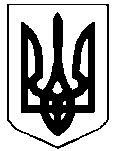 ШТОРМІВСЬКА СІЛЬСЬКА РАДА НОВОАЙДАРСЬКОГО РАЙОНУЛУГАНСЬКОЇ ОБЛАСТІВІСІМНАДЦЯТА ЧЕРГОВА СЕСІЯСЬОМОГО СКЛИКАННЯРІШЕННЯ03.11.2017		№ 18/12с. ШтормовеПро затвердження плану діяльностіШтормівської сільської ради з підготовкипроектів регуляторних актів на 2018 рік	Згідно ст. 26 Закону України «Про місцеве самоврядування в Україні», керуючись Законом України від 11.09.2003 року № 1160 «Про засади державної регуляторної політики у сфері господарської діяльності», сесія Штормівської сільської ради 			ВИРІШИЛА:1. Затвердити план діяльності Штормівської сільської ради з підготовки проектів регуляторних актів на 2018 рік (додається).2. Дане рішення оприлюднити на сайті Новоайдарської районної державної адміністрації та на дошці оголошень Штормівської сільської ради у термін, передбачений чинним законодавством.3. Контроль за виконанням даного рішення покласти на постійну комісію з питань регламенту, депутатської діяльності, етики, самоуправління,законності у житті.Сільський голова                                                                                           С.М.Антіпова                                                                                               ЗАТВЕРДЖУЮ:                                                                                    Штормівський сільський голова                                                                                     ______________ С.М.Антіпова  План-графік проведення відстеженнярезультативності регуляторних актівпо Штормівській сільській радіСекретар сільської ради 							Л.В.НагорнаНазва регуляторного актуБазовевідстеженняБазовевідстеженняПовторневідстеженняПовторневідстеженняПеріодичне відстеженняПеріодичне відстеженняНазва регуляторного актуПлан/датапроведенняДатаоприлюд-ненняПлан/датапроведенняДатаоприлюд-ненняПлан/датапрове-денняДата оприлюд-нення1.«Про встановлення місцевих податків і зборів»ІI квартал 2018рокуІI квартал 2018 рокуІI квартал 2019рокуІI квартал 2019 рокуІІI квартал2022 рокуІІI квартал 2022 року2.« Про затвердження  ставок земельного податку на території Штормівської сільської ради»ІI квартал 2018 рокуІI квартал 2018 рокуІI квартал 2019 рокуІI квартал 2019 рокуІІI  квартал 2022 рокуІІI квартал 2022 року3.«Про внесення змін до рішення сесії Штормівської ради від 14.03.2014 №36/1 «Про встановлення місцевих податків і зборів».І квартал 2018 рокуІ квартал 2018 року4. «Про затвердження Положення про порядок списання та передачі майна, що перебуває у спільній власності територіальної громади сіл Штормівської сільської ради».Рішення  № 40/3 від 17.11.2014р.ІV квартал 2018 рокуІV квартал 2018 року5. «Про затвердження Порядку присвоєння та зміни поштових адрес об’єктам нерухомого майна населених пунктів Штормівської сільської ради».Рішення № 37/9 від 23.04.2014р.ІІ квартал 2018 рокуІІ квартал 2018 року